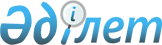 О проведении приписки юношей 1994 года рождения к призывному участку города Павлодара
					
			Утративший силу
			
			
		
					Решение акима города Павлодара Павлодарской области от 06 декабря 2010 года N 25. Зарегистрировано Управлением юстиции города Павлодара Павлодарской области 27 декабря 2010 года N 12-1-164. Утратило силу решением акима города Павлодара Павлодарской области от 07 сентября 2011 года № 18
      Сноска. Утратило силу решением акима города Павлодара Павлодарской области от 07.09.2011 № 18.
      В соответствии с подпунктом 13 пункта 1 статьи 33 Закона Республики Казахстан от 23 января 2001 года "О местном государственном управлении и самоуправлении в Республике Казахстан", пунктом 3 статьи 17 Закона Республики Казахстан от 8 июля 2005 года "О воинской обязанности и воинской службе" принимаю РЕШЕНИЕ:
      1. Провести с января по март 2011 года приписку юношей 1994 года рождения, а также старших возрастов, не прошедших ранее приписку к призывному участку города Павлодара, согласно приложению.
      2. Рекомендовать:
      1) руководителям организаций, учреждений и учебных заведений, независимо от форм собственности, обеспечить своевременную явку в управление по делам обороны города Павлодара юношей, подлежащих приписке, с наличием требуемых документов;
      2) главным врачам лечебных учреждений организовать с началом приписки лечебно-оздоровительную работу среди юношей и поставить на персональный учет в подростковых кабинетах нуждающихся в лечении. Организовать участие подростковых врачей в медицинском освидетельствовании юношей.
      3. Государственному учреждению "Отдел финансов города Павлодара" для организации и проведения приписки юношей 1994 года рождения, а также старших возрастов, не прошедших ранее приписку к призывному участку города Павлодара, выделить денежные средства согласно смете расходов.
      4. Признать утратившим силу решение акима города Павлодара от 22 декабря 2009 года N 39 "О проведении приписки юношей 1993 года рождения к призывному участку города Павлодара" (зарегистрированное в Реестре государственной регистрации нормативных правовых актов N 12-1-149, опубликованное 2 февраля 2010 года в газете "Сарыарқа самалы" N 11, 1 февраля 2010 года в газете "Версия" N 4, 8 февраля 2010 года в газете "Версия" N 5).
      5. Настоящее решение вводится в действие по истечении 10 (десять) календарных дней после дня его первого официального опубликования. ГРАФИК проведения приписки юношей 1994 года
рождения к призывному участку города Павлодара
					© 2012. РГП на ПХВ «Институт законодательства и правовой информации Республики Казахстан» Министерства юстиции Республики Казахстан
				
      Аким города Павлодара

Б. Жуламанов
Приложение
к решению акима г. Павлодара
от 06 декабря 2010 года N 25
N п/п
Наименование учебных заведений
Кол-во юношей
Январь
Январь
Январь
N п/п
Наименование учебных заведений
Кол-во юношей
5
6
10
11
12
13
14
17
18
19
20
21
24
25
26
27
28
31
1
2
3
4
5
6
7
8
9
10
11
12
13
14
15
16
17
18
19
20
21
22
23
1
Средняя общеобразовательная школа N 33
15
15
2
Средняя общеобразовательная школа N 30
15
15
3
Средняя общеобразовательная школа N 32
2
2
4
Средняя общеобразовательная школа N 40
11
11
5
Областная специализированная кадетская школа-интернат
34
7
27
6
Средняя общеобразовательная школа N 28
25
23
2
7
Частное учреждение организации образования "Колледж Кайнар"
3
3
8
Государственное учреждение Комплекс "Музыкальный колледж, музыкальная школа - интернат для одаренных детей"
5
5
9
Учреждение "Павлодарский нефтегазовый колледж"
49
40
9
10
Кенжекольская средняя школа
16
16
11
Учреждение "Павлодарский технико-экономический колледж"
18
18
12
Частное учреждение "Колледж управления"
24
7
17
13
Государственное учреждение "Профессиональный лицей N 15"
18
18
14
Некоммерческое образовательное учреждение "Гуманитарный колледж"
13
13
15
Товарищество с ограниченной ответственностью "Художественный колледж"
7
2
5
16
Государственное казенное коммунальное предприятие "Павлодарский медицинский колледж"
6
6
17
Государственное учреждение "Казахско-турецкий юношеский лицей-интернат"
16
16
18
Учреждение "Гимназия европейских языков"
6
6
19
Средняя образовательная школа N 41
31
17
14
20
Школа-лицей N 10 имени Абая
20
20
21
Государственное учреждение "Профессиональный лицей N 8"
33
16
17
22
Учреждение "Политехнический колледж"
51
33
18
23
Государственное казенное коммунальное предприятие "Машиностроительный колледж"
20
20
24
Средняя общеобразовательная школа N 6
16
2
14
25
Средняя общеобразовательная школа N 34
33
10
23
26
Средняя общеобразовательная школа N 29
33
13
20
27
Средняя общеобразовательная школа N 26
30
30
28
Средняя общеобразовательная школа N 19
27
27
29
Средняя общеобразовательная школа N 1
12
12
30
Государственное учреждение "Профессиональный лицей N 13"
12
11
1
31
Средняя общеобразовательная школа N 25
13
13
32
Государственное учреждение "Школа-лицей N 16"
35
35
33
Средняя общеобразовательная школа N 17
21
1
20
34
Средняя общеобразовательная школа N 9
51
30
21
35
Средняя общеобразовательная школа N 18
28
28
36
Специальная коррекционная школа-интернат N 4
8
1
7
37
Средняя общеобразовательная школа N 22
19
19
38
Средняя общеобразовательная школа N 4
28
24
4
39
Средняя общеобразовательная школа N 43
26
26
40
Государственное учреждение "Областная казахская гимназия-интернат имени И. Алтынсарина"
10
10
41
Государственное учреждение "Специальная коррекционная школа-интернат для глухих и слабослышащих детей N 1"
2
2
42
Государственное учреждение "Гимназия N 3 для одаренных детей"
33
8
25
43
Средняя общеобразовательная школа N 35
14
14
44
Средняя общеобразовательная школа N 7
11
11
ВСЕГО:
900
50
50
50
50
50
50
50
50
50
50
50
50
50
50
50
50
50
50
N п/п
Наименование учебных заведений
Кол-во юношей
Февраль
Февраль
Февраль
N п/п
Наименование учебных заведений
Кол-во юношей
1
2
3
4
7
8
9
10
11
14
15
16
17
18
21
22
23
24
25
28
1
2
3
4
5
6
7
8
9
10
11
12
13
14
15
16
17
18
19
20
21
22
23
45
Средняя общеобразовательная школа N 7
14
14
46
Средняя общеобразовательная школа N 39
53
26
27
47
Средняя общеобразовательная школа N 24
37
13
24
48
Средняя общеобразовательная школа N 15
14
14
49
Средняя общеобразовательная школа-лицей N 8
36
2
34
50
Средняя общеобразовательная школа N 14
36
6
30
51
Средняя общеобразовательная школа N 2
14
10
4
52
Средняя общеобразовательная школа N 23
12
12
53
Средняя общеобразовательная школа N 21
20
20
54
Средняя общеобразовательная школа N 36
35
4
31
55
Средняя общеобразовательная школа N 27
17
9
8
56
Средняя общеобразовательная школа N 13
6
6
57
Общеобразовательная профильная школа модульного типа N 11
28
26
2
58
Государственное учреждение "Школа-лицей N 20"
24
24
59
Государственное учреждение средняя общеобразовательная школа N 42 имени М. Ауэзова
34
14
20
60
Государственная

общеобразовательная школа N 12 имени Бекхожина
18
18
61
Государственное казенное коммунальное предприятие "Технологический колледж"
14
2
12
62
Государственное казенное коммунальное предприятие "Павлодарский химико-механический колледж"
42
28
14
63
Государственное учреждение "Специализированная школа-интернат для одаренных в спорте детей"
30
26
4
64
Средняя общеобразовательная школа N 5
24
24
65
Государственное учреждение "Школа с профильной

направленностью "Стикс"
3
3
66
Учреждение организации образования "Павлодарский инновационный многопрофильный колледж"
25
9
16
67
Колледж Павлодарского государственного педагогического института
5
5
68
Государственное учреждение "Областная многопрофильная школа-лицей для одаренных детей"
28
19
9
69
Государственное учреждение "Областная специальная школа-интернат"
2
2
70
Государственное казенное коммунальное предприятие "Педагогический колледж имени Б. Ахметова"
21
21
71
Специализированная

общеобразовательная школа для одаренных детей "Жас дарын"
16
8
8
72
Профессиональный лицей N 9
61
32
29
73
Учреждение образования "Павлодарский экономический колледж "Казпотребсоюза"
36
11
25
74
Государственное учреждение "Профессиональный лицей N 31"
36
15
21
75
Государственное учреждение "Школа-интернат N 2 для детей-сирот и детей, оставшихся без попечения родителей"
11
11
76
Профессиональный лицей N 6
41
8
33
77
Профессиональный лицей N 5
7
7
ВСЕГО:
800
40
40
40
40
40
40
40
40
40
40
40
40
40
40
40
40
40
40
40
40
N п/п
Наименование учебных заведений
Кол-во юношей
Март
Март
Март
N п/п
Наименование учебных заведений
Кол-во юношей
1
2
3
4
7
9
10
11
14
15
16
17
18
24
25
28
29
30
31
78
Профессиональный лицей N 5
41
40
1
79
Государственное учреждение "Областная коррекционная школа-интернат"
8
8
80
Колледж транспорта и коммуникаций
75
31
40
4
81
Колледж при Инновационном Евразийском университете
95
36
40
19
82
Государственное казенное коммунальное предприятие "Павлодарский технологический колледж", отделение начального профессионального обучения
4
4
83
Павлодарский гуманитарно-педагогический колледж
3
3
84
Государственное казенное коммунальное предприятие "Павлодарский бизнес-колледж"
20
14
6
85
Государственное учреждение "Профессиональный лицей N 7"
83
34
40
9
86
Колледж при Павлодарском государственном университете
40
31
9
87
Учреждение "Колледж информационных технологий и бизнеса"
5
5
88
Сельский округ поселка Ленинский
1
1
Всего
375
40
40
40
40
40
40
40
40
40
15